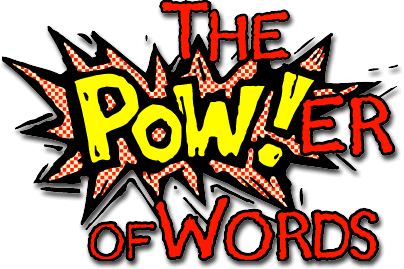 Greek RootsDefinitionExamplesbiolifebiography, biologychrontimechronological, synchronizegraph/gramwrite, draw, describe, recorddiagram, graphicmetermeasurediameter, geometrytelefar awaytelevision, teleportLatin RootsDefinitionExamplesdictsay, declaredictionary, dictateflect, flexbendreflect, flexiblestructbuildconstruction, structurevis/vidlook, seevision, videovers/vertturnreverse, convert